【東榮國中本土語言特色】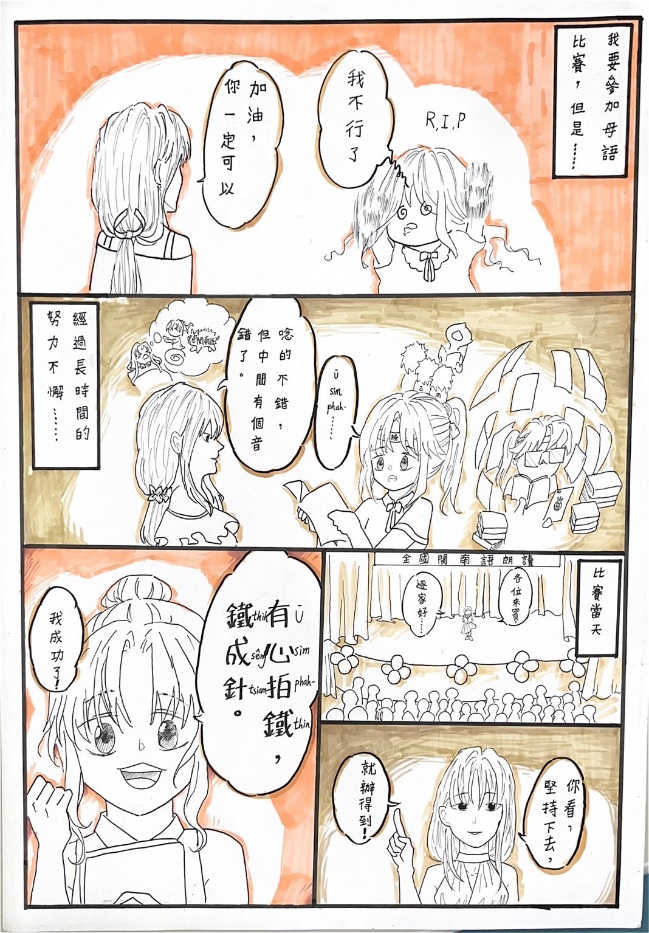 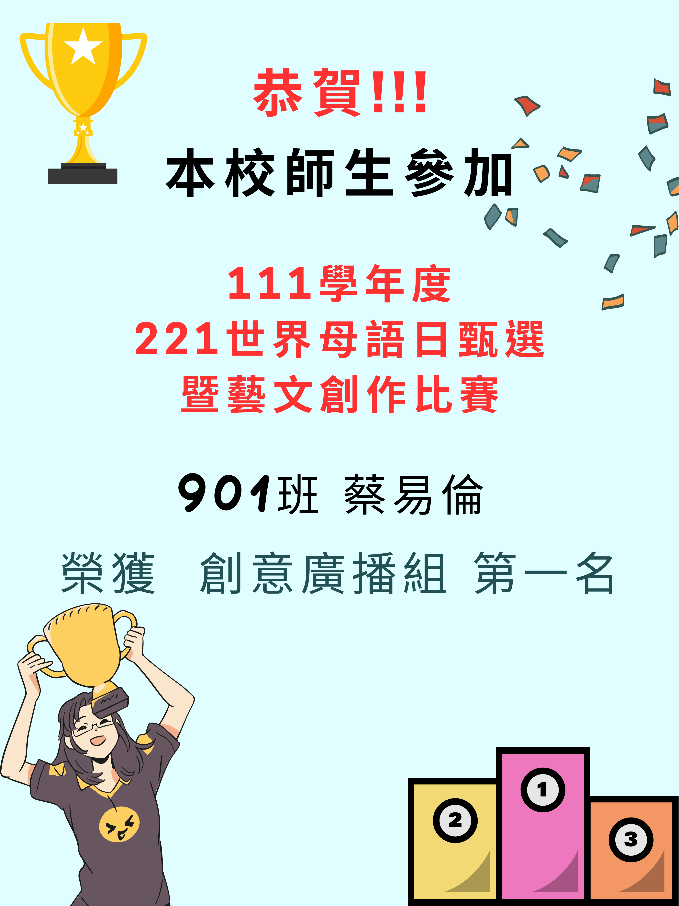 說明:藝術課製作母語日海報說明:參加母語日創意廣播組榮獲第一名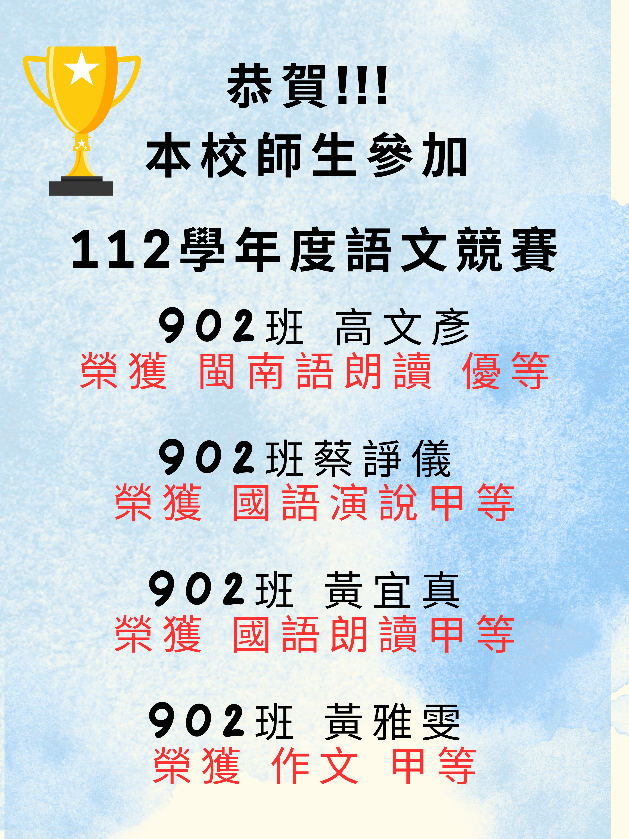 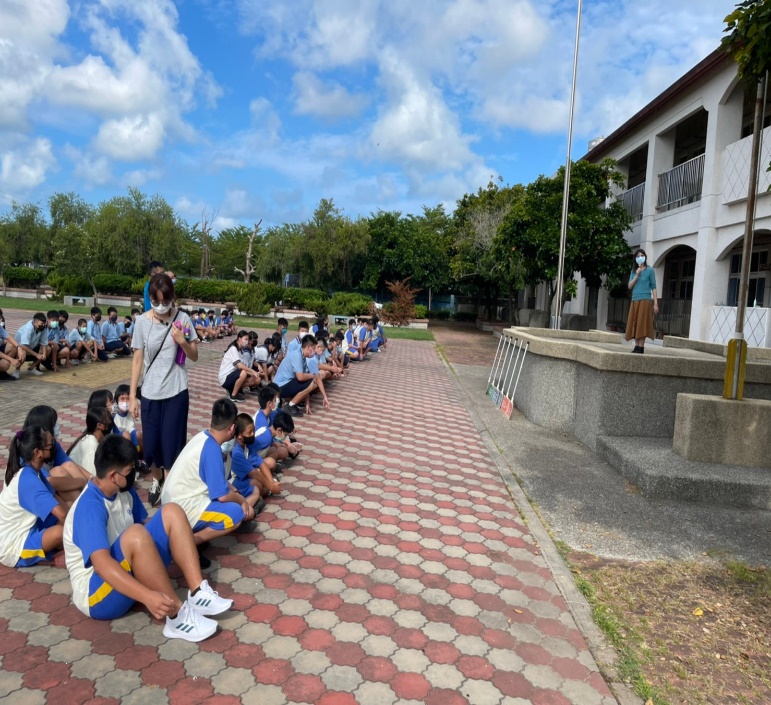 說明:參加縣內語文競賽閩南語朗讀榮獲優等說明:校長於升旗時間推廣母語重要性